Государственное бюджетное общеобразовательное учреждение 
средняя общеобразовательная школа № 282
 с углублённым изучением французского языка 
Кировского района Санкт – ПетербургаУМК: «Школа России»Тема урока: «Имена прилагательные, противоположные по значению. Антонимы»Учитель: 	Сырова Валерия ВладимировнаКласс: 2 классСанкт-Петербург11.04.2013Открытый урок по русскому языкуво 2 классеУМК «Школа России»                     Учитель: Сырова Валерия ВладимировнаТема урока: «Имена прилагательные, противоположные по значению. Антонимы»Тип урока: Открытие нового знанияПедагогические технологии:Информационно-коммуникационныеЭлементы здоровьесберегающихПроблемно-диалогическиеЦель урокаПознакомить учащихся с новым понятием «Прилагательные – антонимы»; их ролью в русском языке.ЗадачиСистематизировать уже полученные знания об имени прилагательном;Развивать орфографическую зоркость учащихся;Развивать умения наблюдать, сравнивать, делать выводы, обобщать;Формировать умение характеризовать предметы с разных сторон; Составлять текст описание на основе опорных словОснащение урока:КомпьютерМультимедиапроекторЭкранИнтерактивное устройствоMimio StudioПрезентация к урокуУчебник «Русский язык» для 2 класса, 2 часть В.П.Канакина, В.Г.ГорецкийКарточки с заданием (см. Приложения №1-3)ПРИЛОЖЕНИЕ №1РАБОТА В ПАРАХПрочитайте. Вставьте пропущенные буквы. Найдите лишнее. Объясните свой выбор.Т  жёлый,  д  леко,   пр  мая,  п  лезное. Ни  кая,  лё  кая,  сколь  кий,  у  кая.Кислый,  сахарный,  сладкий,  медовый           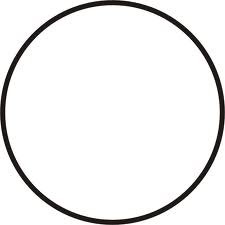 РАБОТА В ПАРАХПрочитайте. Вставьте пропущенные буквы. Найдите лишнее. Объясните свой выбор.Т  жёлый,  д  леко,   пр  мая,  п  лезное. Ни  кая,  лё  кая,  сколь  кий,  у  кая.Кислый,  сахарный,  сладкий,  медовый           ПРИЛОЖЕНИЕ №2________________Настало _______________ утро. Светит_________________ солнце. По ___________________ небу плывут ____________________ облака.  Дует _________________ ветер.Наступает _______________________       пора - _____________ .Слова для справок:хмурое – ясное,  яркое – тусклое,  низкому – высокому,  тяжёлые – лёгкие, тёплый – холодный, грустная – радостная, весна – осень.ПРИЛОЖЕНИЕ №3«Имена прилагательные, противоположные по значению. Антонимы»Карточка №1(Дополни пословицы прилагательными-антонимами.Объясни, как ты понимаешь их смысл)Умный себя винит, а _____________________ своего товарища.Маленькое дело лучше ___________________ безделья. Горькая работа, да хлеб ____________________.__________________там найдёт, где робкий потеряет._________________ друг лучше новых двух.И мелкое место переходи как __________________.Карточка № 2 (Подберите антонимы, учитывая многозначность слов)Полный мужчина			__________________Полный стакан			__________________Свежий хлеб                           	__________________Свежий журнал	__________________Свежая рубашка			__________________Тонкий лёд				_________________Тонкая работа			___________________Мелкий дождь			___________________Мелкий ручей	                    ____________________Открытое окно -	____________________Открытый человек -	____________________Мягкий свет -	_____________________Мягкий воск -	_____________________Мягкая зима -			_________Этап урокаДеятельность учителяДеятельность ученикаУУД, формирующиеся на данном этапе1. Организацион-ный моментПриветствие гостейУ. проверяет готовность к урокуУ. организует осознанное вхождение учащегося в пространство учебной деятельностиУ. мотивирует к учебной деятельностиДети приветствуют гостей- настраиваются на урок- осуществляют самоконтроль готовности к уроку- определяют личностный смысл ученияА сейчас проверь дружок,Ты готов начать урок?Всё ль на месте,Всё ль в порядке,Ручка, книжка и тетрадка?Мы пришли сюда учиться, 
Не лениться, а трудиться.
Будем слушать, рассуждать И друг другу помогать. Регулятивные:- волевая саморегуляция; Личностные:- смыслообразование (Я должен посмотреть...)Коммуникативные:- планирование учебного сотрудничества с учителем и со сверстниками.2. Актуализация знаний3. Поиск решения («открытие» нового знания)4. Первичное закреплениеУ. организует актуализацию знаний, необходимых для решения проблемной ситуации. Какую часть речи мы с вами изучаем?Сегодня на уроке мы с вами продолжим изучать имя прилагательное. Каждый из вас попробует сам «открыть» для себя новое знание об имени прилагательном.Для того, чтобы открыть новое, нужно привести в систему изученное об имени прилагательномДавайте обобщим наши знания об имени прилагательном.Слайд №1 ИУMIMIOИмя прилагательноеЧто такое имя прилагательное? С какой частью речи связано? С какой целью мы употребляем в своей речи имена прилагательные?Молодцы! Вы действительно уже многое знаете об имени прилагательном. Но самое главное уметь применять полученные  знания.У вас на партах лежит лист с заданием (Работа в парах)Прочитайте задание. Очень важно, работая в парах, распределить между собой обязанности. Кто за что будет отвечать?Проверка выполненного задания  осуществляется с помощью ИУMIMIOпоэтапноСлайд №2Слайд №3Слайд №4Учитель обращает внимание, что в данных словах нет пропущенных букв. Но если вы правильно выбрали лишнее слово, то вы должны понимать, кто за что будет отвечатьДавайте вспомним, почему эти слова так называются?Оцените свою работу в парах при помощи условных обозначений:Зелёный кружок – молодец, всё выполнил верно.Жёлтый кружок – хорошо, но были 1-2 ошибки.Красный кружок – ещё путаюсь, нужно тренироваться.Итак, давайте вернёмся к последней группе слов.Так как прилагательные - синонимы мы подробно изучили на прошлом уроке, то сегодня…Слайд №5 (Тема урока?)«Прилагательные, противоположные по смыслу. Антонимы»Слайд №6 (Словари синонимов - антонимов)Что вы видите на этом слайде?А в нашем учебнике есть словарь синонимов-антонимов?Откройте, пожалуйста словарь антонимов и приведите примерыприлагательных-антонимовДля чего в нашем учебнике существуют разные словари?Постановка проблемыС понятиями «синонимы» и «антонимы» мы уже давно знакомы. Мы даже знаем, для чего употребляются в речи прилагательные – синонимы?Какова же тогда цель нашего урока?Слайд №7 (Цель урока)С какой целью  употребляются в нашей речи прилагательные-антонимы?Есть уже какие-то предположения?Ответить на этот вопрос нам поможет выполнение следующего задания.Слайд №8(Муравей и слон)Как вы думаете, что мы будем делать?Назовите предметы, которые мы будем сравнивать.По какому признаку мы будем сравнивать?Составьте предложение.Запишите это предложение.Слайд №9 (Перец и шоколад)Слайд №10 (Кофе и сахар)Слайд № 11 (Дорога и тропинка)Слайд №12 (Камень и шарик)Слайд №13Как вы думаете, с какой целью употребляются прилагательные - антонимы в речи?Кто может дать более полный ответ?(Уточните, сколько предметов мы сравнивали и каким образом)Давайте проверим себя по учебнику с.91Д. называют изучаемую тему«Имя прилагательное»Дети читают вопросы на ИУ MIMIO и отвечают на них(повторяют учебный материал, который потребуется при решении учебной задачи) Работа в парахПрочитай. Вставь пропущенные буквы. Найди лишнее.Т  жёлый, д  леко, пр  мая,плезное. Ни  кая, лё  кая, сколь  кий,у  кая.Кислый, сахарный, сла  кий, мдовыйДети читают заданиеОдин будет отвечать за пропущенные орфограммы, а другой – за найденное лишнее словоРаботают в парах на ИУ MIMIOТ  жёлый, д  леко, пр  мая, п  лезное.Ни  кая, лё  кая, сколь  кий,у  кая.1 ученикназывает пропущенную орфограмму, вставляет букву, подбирает проверочное слово2 ученикобъясняет, почему выделенное им слово,  лишнееКислый, сахарный, сладкий, медовый  1 ученикКислый – антоним. Все остальные прилагательные – синонимы2 ученикСинонимы – это близкие по значению слова, а антонимы – противоположные по значению словаСиноним в переводе с древнегреческого языка значит «одноимённый». «Син» - один, «оним» - имя.  В греческом  языке анти обозначает «против».Д. оценивают результаты своей деятельностиФормулирование темы урока- будем изучать прилагательные - антонимыДети отвечаютРабота со словарём антонимов в учебнике (с.141)Дети приводят примеры прилагательных-антонимовЧасто встречаются задания, где нужно себя проверить по словарю в учебнике.Чем больше человек знает синонимов, тем точнее он выражает свою мысль, тем богаче его речь. Умение подбирать синонимы помогает избежать повторов.Формулирование цели урокаЦель нашего урока – узнать, для чего нужны прилагательные - антонимы? Дети высказывают предположенияРабота в тетрадиМы будем сравнивать.Дети называют животныхПо величинеМуравей маленький, а слон большой.Дети записывают предложение, объясняют пропущенные орфограммы (мален  кий, бльшой)По вкусу:Перец горький, а шоколад сладкий.По цвету:Кофе чёрный, а сахар белыйПо размеру:Дорога широкая, а тропинка узкая.По весу:Камень тяжёлый, а шарик лёгкий.Формулирование вывода:Чтобы сравниватьЧтобы сравнить два предмета по одному какому-то признакуДети зачитывают ту формулировку, которая даётся в учебнике:Обратите внимание!При сравнении двух предметов используются имена прилагательные, которые описывают их с какой-то одной стороны. Актуализация своих знаний для проведения простейших доказательствПознавательные логические:-анализ объектов с целью выделения признаков, - выбор оснований и критериев для сравнения, классификации объектов; Регулятивные:контроль в форме сличения результата с заданным эталоном - освоение логическими действиями сравнения, анализа, синтеза, обобщения, классификации. КоммуникативныеУмение работать в парах- готовность слушать собеседника и вести диалог, признавать возможность существования различных точек зренияАргументация своего мнения и позиции в коммуникации на основе наблюденийРегулятивные:контроль в форме сличения результата с заданным эталоном Познавательные:- логические:Подведение под понятие; делать выводы на основе анализа предъявлённого банка данныхРегулятивные:- целеполагание,- прогнозирование,Коммуникативные:Аргументация своего мнения и позиции в коммуникации на основе наблюденийПознавательные:постановка и решение проблемы;общеучебные:- самостоятельное вы-деление и формули-рованиепознаватель-ной цели,логические:- построение логи-ческой цепи рас-суждений;- доказательство;- выдвижение гипотез и их обоснование,Регулятивные:- целеполагание,- прогнозирование,Коммуникативные:умение слушать и вступать в диалог; участвовать в коллективном обсуждении проблемПознавательныеобщеучебные:- поиск и выделение необходимой информации;логические;- подведение под понятие, выведение следствий;- установление причинно-следственных связей;- построение логической цепи рассуждений;знаково-символические:- моделирование –постановку и решение проблемы.Регулятивные:- контроль в форме сличения способа действия и его результата с заданным эталоном, коррекция – внесение необходимых дополнений и корректив в план и способ действия, результата;5.Включение нового знания в систему знанийУ. организует деятельность по выявлению границ применения нового знанияСлайд №14 (Работа с текстом)Прочитайте, пожалуйста, тот вариант текста, который вы видите на экране.Как вы думаете, данная заготовка больше подходит для составления текста-описания или текста-повествования?Какая часть речи помогает описать предмет?Какова тема нашего урока?Прочитайте пары антонимов, которые даны у вас в словах для справокВсе ли пропущенные слова – прилагательные?Сформулируйте задание к тексту.Прежде чем приступить к выполнению задания, о чём необходимо договориться с соседом?Если у вас возникнут трудности, к кому лучше обратиться: к учителю или к соседу по парте?Получившийся текст читают ученикиСлайды №15-16Какое настроение возникает после прочтения текста на тему «Осень?Какое настроение возникает после прочтения текста на тему «Весна»? Изменилось  настроение? Почему? Прочитайте осенние и весенние словосочетания с разной интонацией.Итак мы свами говорили, что прилагательные делают нашу речь более красочной, выразительной…О каком новом значении прилагательных мы можем сегодня сказать?Физкультминутка(А.Плещеев «ВЕСНА»)  _________________Настало _________ утро. Светит___________ солнце. По _________ небу плывут _________ облака.  Дует ____________ ветер.Наступает ____________ пора - _____________.- текста-описания- имя прилагательное- прилагательные-антонимыСлова для справок: хмурое – ясное,  яркое – тусклое,  низкому – высокому,  тяжёлые – лёгкие, тёплый – холодный, грустная – радостная, весна – осень.Весна-осень – это существительные антонимыДети формулируют заданиеВставить пропущенныеслова так, чтобы получился текст  на тему «Весна», на тему «Осень».Кто на какую тему будет составлять текст.К соседу, потому что он будет писать о другом времени года и сможет помочь в выборе правильного прилагательногоСамопроверка (сверка с образцом на экране)и самооценка на листах с заданием.(грустное, печальное, тоскливое)(радостное, светлое, весёлое)Да, потому что использовали разные прилагательные (прилагательные антонимы)Хмурое утро – ясное утро, тусклое солнце –яркое солнце…Вывод:Прилагательные передают настроение (служат для создания настроения)установления аналогий и причинно - следственных связейПознавательные:общеучебные:- осознанное и произвольное построение речевого высказывания в устной и письменной форме;- рефлексия способов и условий действия, контроль и оценка процесса и результатов деятельности;Регулятивные:планирование – определение последовательности промежуточных целей с учетом конечного результата; составление плана и последовательности действий;Коммуникативные:- планирование учебного сотрудничества с учителем и сверстниками:  определение цели, функций участников, способов взаимодействия, - управление поведением партнера – контроль, коррекция, оценка его действий,1) взаимодействие 2) сотрудничество 3) интериоризация(речевые действия, служащие средством передачи информации другим людям)Логические:- анализ, сравнение, синтез.6.Подведение итогов занятия, информация о домашнем задании 7. РефлексияСлайд № 17Какая цель стояла перед нами  в начале урока?Мы достигли своей цели? Какие этапы урока вы считаете наиболее трудными (интересными) и почему?Д.з. 1. Упр. в тетради на печ.основе по данной теме2. Карточки с заданием (см. Приложение к уроку)Слайд № 18А теперь пришло время проанализировать свою деятельность на уроке.Оцените с помощью «светофора», как вы поняли сегодня тему Зелёный – все понял.Желтый – понял, но ещё сомневаюсь.Красный – много непонятного.Самооценка с помощью светофора Познавательные:- умение структурировать знания- оценка процессов и результатов деятельности Регулятивные:- волевая саморегуляция- осознание того, что уже усвоено и что ещё подлежит усвоениюКоммуникативные:- умение выражать свои мысли- оценивание качества своей и общей учебной деятельности